Name: 								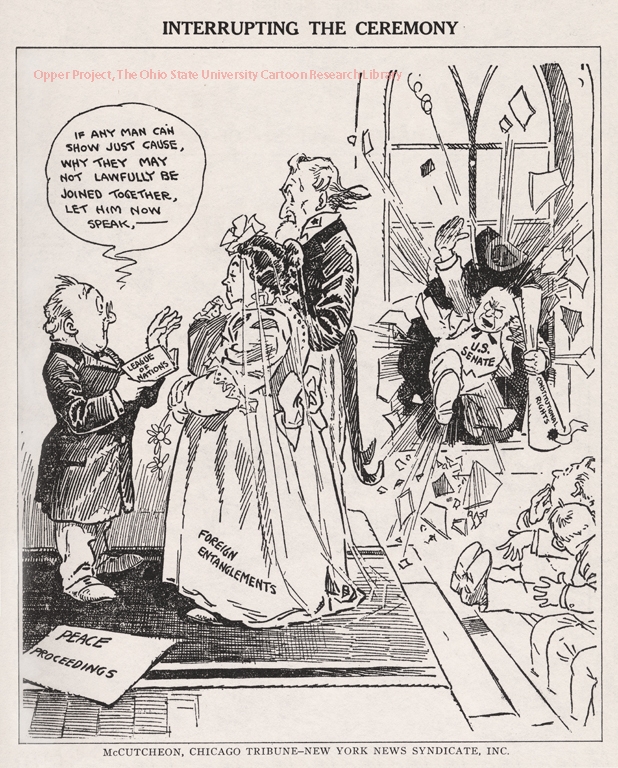 Pro or anti-league? What is the message coming out of this image?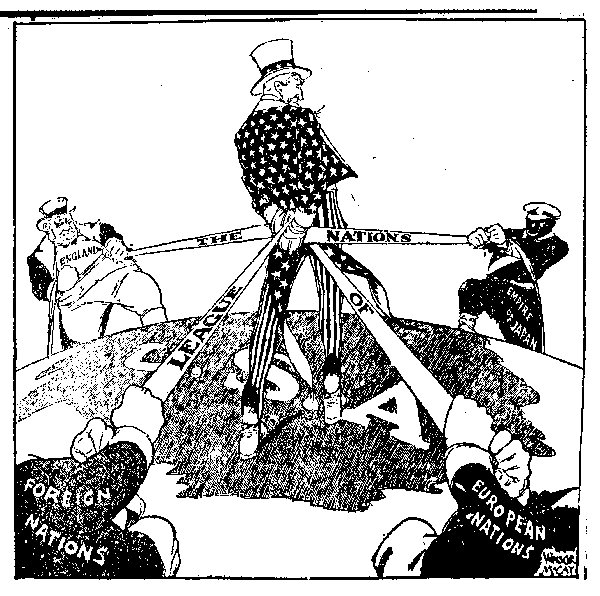 Pro or anti-league? What is the message coming out of this image?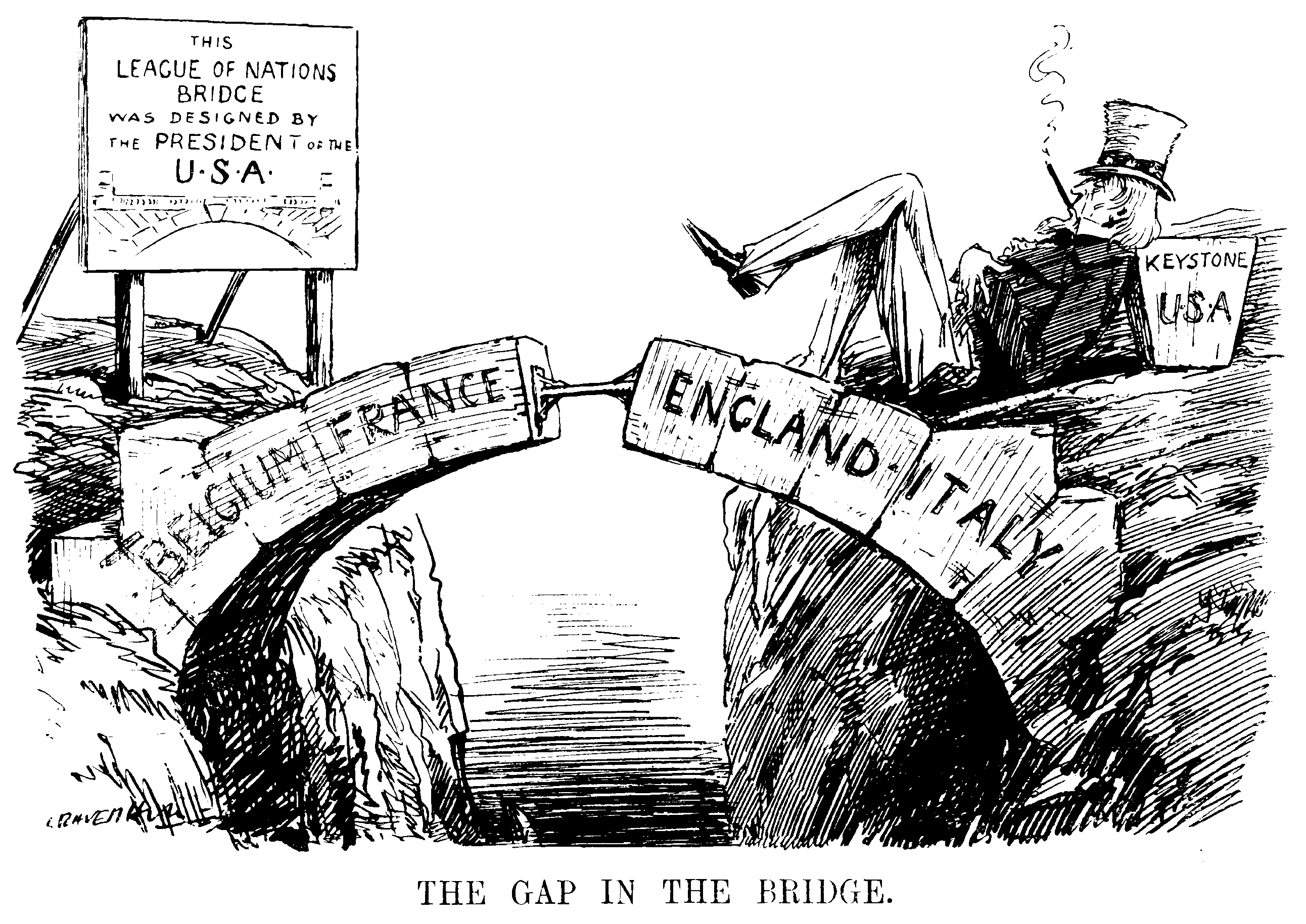 What is the message? Pro or anti-league?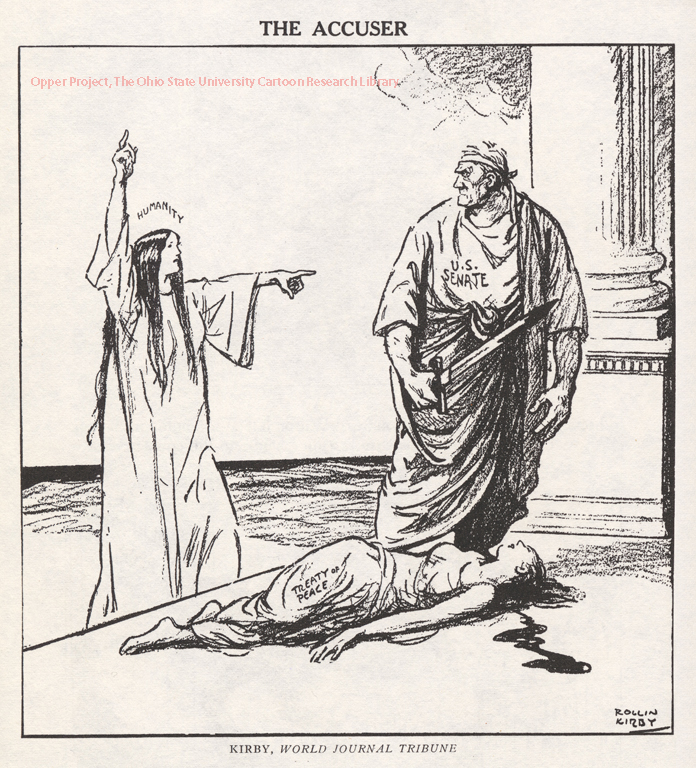 Pro or anti-league? What is the message?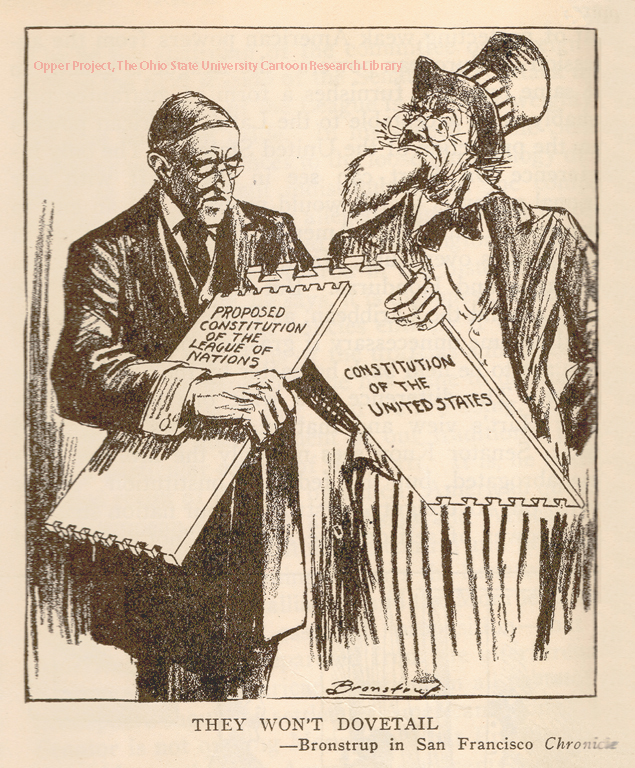 Pro or anti-league? What is the message?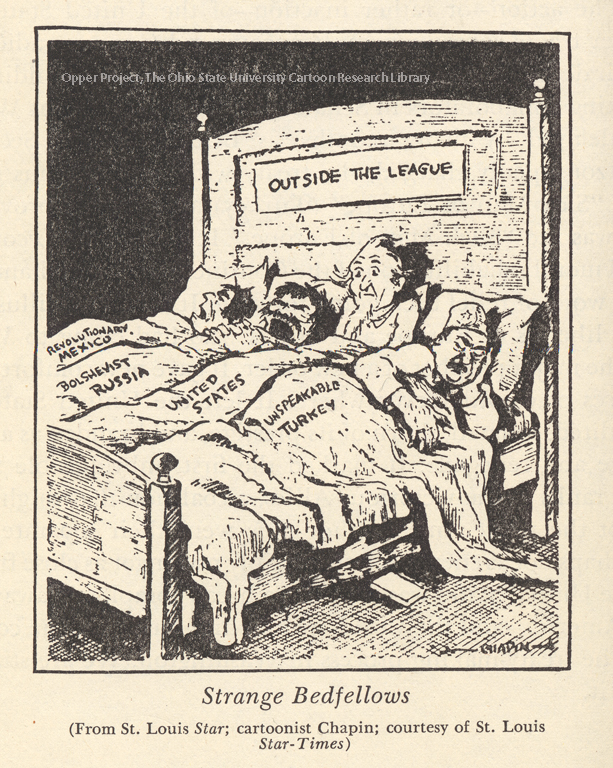 Pro or anti-league? What is the argument?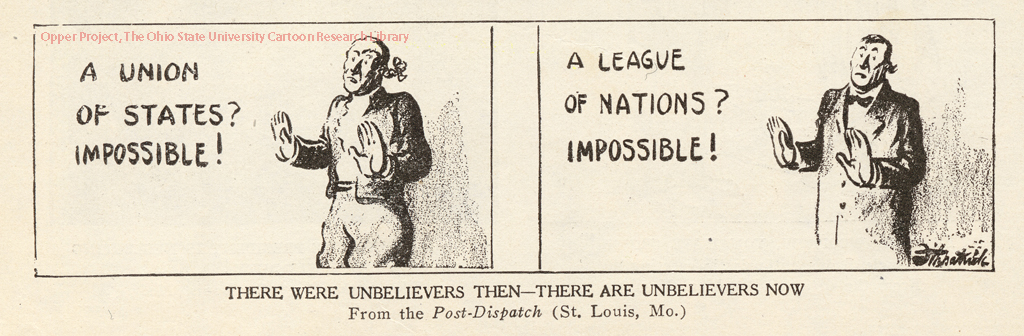 Pro or anti-league? What is the argument?Based on your understanding of WWI and the League of Nations, write a paragraph (5-7 sentences) on the decision of the US not joining the League of Nations. Was it the right decision or was it the wrong decision?